  68”x68”       (fits 5’ round) white		           7.85Wine Glasses				     per day6.5 oz					     4.85 dz.8.5 oz Capri 				     4.85 dz.15 oz Stemless/Water glasses		     4.85 dz.Beer Glasses	12.5 oz					     4.85 dz.14 oz					     4.85 dz.Pitchers60 oz clear plastic			    2.25 ea.3L Stainless Steel				    2.75 ea.Misc.	Punch Bowl-chrome w/ 12 glasses 	                         9.00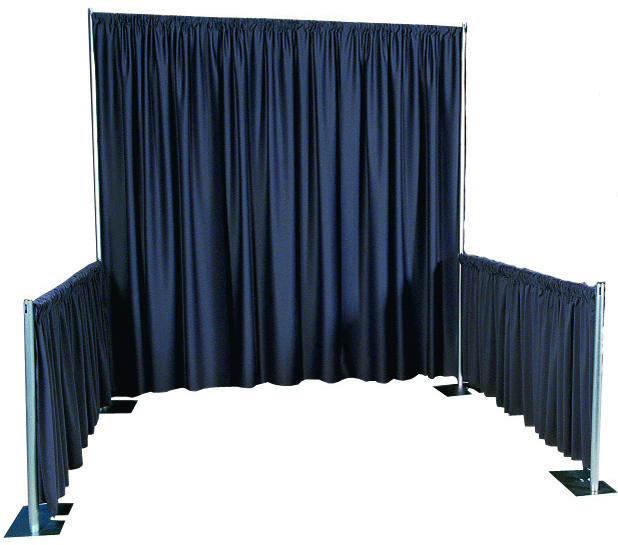 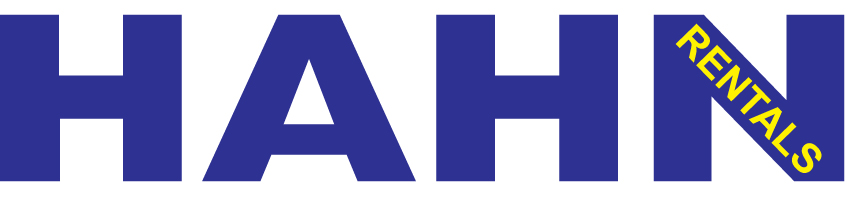 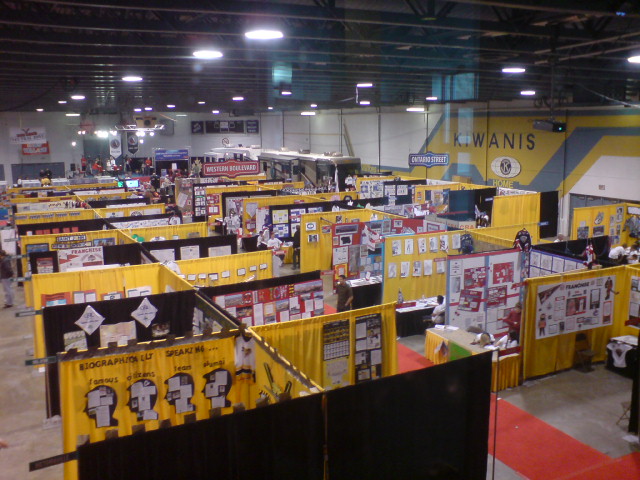 PRICEPer DayExtra DayWeeklyWeeklyCHAIRSCHAIRSCHAIRSCHAIRSCHAIRSBrown Folding Plastic1.40.704.204.20Brown Folding quantity over 250 discounted 10%Brown Folding quantity over 250 discounted 10%Brown Folding quantity over 250 discounted 10%Brown Folding quantity over 250 discounted 10%Brown Folding quantity over 250 discounted 10%White Folding Plastic or Fanback Style2.201.106.606.60White Folding Garden 3.501.7510.5010.50Grey Padded Arm2.001.006.006.00Bistro (White Resin)2.301.156.906.90Grey Padded     2.751.388.258.25Director - wood 5.002.5015.0015.00Bar Stool (with back)5.002.5015.0015.00Chair Covers Chair Covers Chair Covers 2.002.00TABLESTABLESTABLESTABLESTABLES8’ x 30” Banquet8.004.0024.0024.008’ x 18” Lecture8.004.0024.0024.008’ quantity over 1007.503.7522.5022.506’ x 30” Banquet7.503.7520.7020.706’ x 18” Lecture7.503.7520.7020.704’ x 30” Banquet6.353.1819.1519.154’ x 18” Lecture6.353.1819.1519.155’ Round – 60”9.40    4.7028.2528.254’ Round – 48”7.803.9023.4023.4030” Round6.953.4820.8520.8544” White Patio8.404.2025.2025.2042” High Bar9.754.8829.2529.25Bridge / Card5.752.8517.2517.25TABLE LINENTABLE LINENTABLE LINENTABLE LINENTABLE LINENOne time charge           More sizes avail. upon requestOne time charge           More sizes avail. upon requestOne time charge           More sizes avail. upon requestOne time charge           More sizes avail. upon requestOne time charge           More sizes avail. upon requestBlack Spandex Cover 42” & 30” high tablesBlack Spandex Cover 42” & 30” high tablesBlack Spandex Cover 42” & 30” high tablesBlack Spandex Cover 42” & 30” high tables8.0090” x 90” 90” x 90” 90” x 90” 90” x 90” 7.2554” x 120” (fits 6’ and 8’)54” x 120” (fits 6’ and 8’)54” x 120” (fits 6’ and 8’)54” x 120” (fits 6’ and 8’)8.00108” Round108” Round108” Round108” Round11.50120” Round 120” Round 120” Round 120” Round 12.5018” x 18” Napkins18” x 18” Napkins18” x 18” Napkins18” x 18” Napkins.48TABLE PLASTICTABLE PLASTICTABLE PLASTICTABLE PLASTICTABLE PLASTICWhite Plastic has a Linen Finish          One time chargeWhite Plastic has a Linen Finish          One time chargeWhite Plastic has a Linen Finish          One time chargeWhite Plastic has a Linen Finish          One time chargeWhite Plastic has a Linen Finish          One time charge36” x 120”   (fits 8’)36” x 120”   (fits 8’)36” x 120”   (fits 8’)6.006.0036” x 96”     (fits 6’)36” x 96”     (fits 6’)36” x 96”     (fits 6’)5.005.0054” x 60”     (fits Card) white or black54” x 60”     (fits Card) white or black54” x 60”     (fits Card) white or black4.504.5054”x120”     (fits 8’) white or black54”x120”     (fits 8’) white or black54”x120”     (fits 8’) white or black7.307.3054”x96”       (fits 6’) white or black54”x96”       (fits 6’) white or black54”x96”       (fits 6’) white or black6.206.20PRICEPer DayExtra DayExtra DayExtra DayWeeklyAUDIO VIDEO EQUIPMENTAUDIO VIDEO EQUIPMENTAUDIO VIDEO EQUIPMENTAUDIO VIDEO EQUIPMENTAUDIO VIDEO EQUIPMENTAUDIO VIDEO EQUIPMENTMetal Truss Lecturn100.0050.0050.0050.00300.0020” combo55.0027.0027.0027.00165.00DVD Player25.0012.5012.5012.5075.0020” Flatscreen 50.0025.0025.0025.00150.0027” Flatscreen Television    100.00      50.00      200.00                                                                                                                                                                  42” Flatscreen Television    225.00      112.50    450.0027” Flatscreen Television    100.00      50.00      200.00                                                                                                                                                                  42” Flatscreen Television    225.00      112.50    450.0027” Flatscreen Television    100.00      50.00      200.00                                                                                                                                                                  42” Flatscreen Television    225.00      112.50    450.0027” Flatscreen Television    100.00      50.00      200.00                                                                                                                                                                  42” Flatscreen Television    225.00      112.50    450.0027” Flatscreen Television    100.00      50.00      200.00                                                                                                                                                                  42” Flatscreen Television    225.00      112.50    450.0027” Flatscreen Television    100.00      50.00      200.00                                                                                                                                                                  42” Flatscreen Television    225.00      112.50    450.0017” ComputerMonitor   50.0025.0025.0025.00150.0019” Computer 75.0037.5037.5037.50225.0027” Computer 100.0050.0050.0050.00300.00LCD Video Projector200.00100.00100.00100.00600.00Overhead Projector30.0015.0015.0015.0090.00Video Cart20.0010.0010.0010.0060.00Video Screen-72”x72”35.0017.5017.5017.50105.00P.A. Systems P.A. Systems P.A. Systems P.A. Systems P.A. Systems P.A. Systems 50+ 2 powered speakers, mic, mixerUp to 50 peoplepowered speaker, mic225.00120.00112.5060.00112.5060.00112.5060.00DRAPE, SKIRTING & CARPETDRAPE, SKIRTING & CARPETDRAPE, SKIRTING & CARPETDRAPE, SKIRTING & CARPETDRAPE, SKIRTING & CARPETDRAPE, SKIRTING & CARPETPer linear foot DrapePer linear foot DrapePer linear foot Drape1-3 Days1-3 Days1-3 Days12’ High (limited colours)12’ High (limited colours)12’ High (limited colours)12’ High (limited colours)5.505.5010’ High (limited colours)10’ High (limited colours)10’ High (limited colours)10’ High (limited colours)4.404.408’ High 8’ High 8’ High 8’ High 2.752.755’ High (limited colours)5’ High (limited colours)5’ High (limited colours)5’ High (limited colours)2.502.503’ High3’ High3’ High3’ High1.901.90Table Skirting Table Skirting Table Skirting Table Skirting Table Skirting Table Skirting 40” high40” high40” high40” high2.052.0528” high28” high28” high28” high1.551.55CateringCateringCateringCateringCateringCateringPRICE1-3 Days1-3 DaysWeeklyWeeklySTAGING STAGING STAGING STAGING STAGING 16” high (black top)16” high (black top)16” high (black top)16” high (black top)16” high (black top)4’ x 4’ – 24 units available4’ x 4’ – 24 units available30.0090.0090.00Steps Steps 8.5017.0017.0032” high (black top)32” high (black top)32” high (black top)32” high (black top)32” high (black top)4’ x 4’ – 24 units available4’ x 4’ – 24 units available30.0090.0090.00Steps Steps 17.5035.0035.00Stage Skirting – per footStage Skirting – per footStage Skirting – per footStage Skirting – per footStage Skirting – per foot16”16”1.302.502.5028”28”1.553.003.00TENTSTENTSTENTSTENTSTENTSAdditional Delivery Fees (includes set-up)Additional Delivery Fees (includes set-up)Additional Delivery Fees (includes set-up)Per DayPer Day10’ x 10’10’ x 10’10’ x 10’130.00130.0010’ x 20’10’ x 20’10’ x 20’250.00250.0020’ x 20’20’ x 20’20’ x 20’325.00325.0020’ x 30’20’ x 30’20’ x 30’425.00425.0020’ x 40’20’ x 40’20’ x 40’500.00500.0030’ x 30’30’ x 30’30’ x 30’700.00700.0040’ x 40’40’ x 40’40’ x 40’900.00900.0030’ x 60’30’ x 60’30’ x 60’1300.001300.0040’ x 60’40’ x 60’40’ x 60’1700.001700.00Water barrelsWater barrelsWater barrels7.507.5030’ Side Walls30’ Side Walls30’ Side Walls25.0025.0050% non-refundable deposit required for tent rentals upon bookingTents bigger than 20’x30’ require a permit50% non-refundable deposit required for tent rentals upon bookingTents bigger than 20’x30’ require a permit50% non-refundable deposit required for tent rentals upon bookingTents bigger than 20’x30’ require a permit50% non-refundable deposit required for tent rentals upon bookingTents bigger than 20’x30’ require a permit50% non-refundable deposit required for tent rentals upon bookingTents bigger than 20’x30’ require a permitPORTABLE DANCE FLOORPORTABLE DANCE FLOORPORTABLE DANCE FLOORPORTABLE DANCE FLOORPORTABLE DANCE FLOOREach unit is 1’ x 1’ Black Marble like finishEach unit is 1’ x 1’ Black Marble like finishEach unit is 1’ x 1’ Black Marble like finishEach unit is 1’ x 1’ Black Marble like finishEach unit is 1’ x 1’ Black Marble like finish14’ x 14’  (2 – styles available)14’ x 14’  (2 – styles available)14’ x 14’  (2 – styles available)14’ x 14’  (2 – styles available)323.40Per square foot per day up to 14’ x 14’Per square foot per day up to 14’ x 14’Per square foot per day up to 14’ x 14’Per square foot per day up to 14’ x 14’1.65OUTDOOR USE MUST HAVE WOOD SUBFLOOROUTDOOR USE MUST HAVE WOOD SUBFLOOROUTDOOR USE MUST HAVE WOOD SUBFLOOROUTDOOR USE MUST HAVE WOOD SUBFLOOROUTDOOR USE MUST HAVE WOOD SUBFLOORSTANCHION / SIGN        STANCHION / SIGN        STANCHION / SIGN        STANCHION / SIGN        STANCHION / SIGN        32” Chrome Trumpet base32” Chrome Trumpet base32” Chrome Trumpet basePer Day6.50Per Day6.50Rope - 6’ or 10’ (Burgundy Velour)Rope - 6’ or 10’ (Burgundy Velour)Rope - 6’ or 10’ (Burgundy Velour)6.506.50Sign Stand (22” x 28”)Sign Stand (22” x 28”)Sign Stand (22” x 28”)12.0012.00PricePer DayDECORATING ACCESSORIESDECORATING ACCESSORIESArchway (White/Gold)45.00Artificial Trees  4’ or 6’ – Live 2’-3’14.00Benches40.00Bird Cage (White / Gold)45.00Chair – Wing Back (Dusty Rose)50.00Coat Rack 5’ (fits 25 coats)9.25Coat Hangers.05Coat Tree5.50Coffee & End Table set (Wood & Chrome)45.00Mirror (48” x 12” floor/ silver easel style)15.00Picket Fence (8’ section – White)16.00Theme Props, Decorations & Costumes (call for quote)Theme Props, Decorations & Costumes (call for quote)PARTY ACCESSORIESPARTY ACCESSORIESPopcorn Machine65.00Popcorn & Bags (serves 10)2.65Chafing Dish (Sterno $2.50 extra)12.00Coffee Percolator (40 Cup capacity)10.00Coffee Percolator (100 Cup capacity)15.00Small Round Refreshment Tub 19”x10”d10.00FUN FAIRFUN FAIRPrize Wheel or Crown & Archor    25.00GamesBall Toss, Ring Toss, Bean Bag Toss, Basketball, Darts, Golf, Tic Tack Toe20.00Game Booth (Colourful Drapery)30.00 White Picket Fence 8’ Sections16.00MISCELLANEOUSMISCELLANEOUSDraw Drum – Small20.00Draw Drum – Large25.00Easel 12.00Flipchart12.00Garbage container (40 gallon)8.00Scissors (32” Ceremonial)10.00Couches Black leather/Grey fabric Sec. 90.00Brown Patent Club Chairs 30”                                  45.00Brown Patent Club Chairs 30”                                  45.00Office Steno Chairs    12.50Executive Office Chairs25.004’ x 3’ Poster Panels  (HP or VP) – 1-3 day16.506’ Pole with foot16.50